目	录第一部分 单位概况一、主要职能二、单位机构设置及预算单位构成情况三、2023年度单位主要工作任务及目标第二部分 2023年度单位预算表一、收支总表二、收入总表三、支出总表四、财政拨款收支总表五、财政拨款支出表（功能科目）六、财政拨款基本支出表（经济科目）七、一般公共预算支出表八、一般公共预算基本支出表九、一般公共预算“三公”经费、会议费、培训费支出表十、政府性基金预算支出表十一、国有资本经营预算支出预算表十二、一般公共预算机关运行经费支出预算表十三、政府采购支出表第三部分 2023年度单位预算情况说明第四部分 名词解释第一部分单位概况一、主要职能如皋市乡镇兽医站为农业农村局下属全额拨款的事业单位，主要负责畜牧养殖（饲料）新品种、兽医新技术的推广、培训工作；负责畜牧业生产统计、典型调查与总结；负责畜牧业信息服务，贯彻实施畜牧业标准化；组织开展辖区内动物疫病防控和动物及动物产品检疫工作；负责辖区内动物疫情普查、监测和有关统计上报工作；协助畜牧投入品的监督管理，保障畜产品安全；指导、协助管理民办非企业兽医和社会个体执业兽医；承担辖区内畜禽屠宰监督执法等工作。二、单位机构设置及预算单位构成情况根据单位职责分工，本单位无内设机构。本单位下属单位包括:乡镇兽医站为农业农村局下属全额拨款事业单位，为独立核算单位。下设14个镇兽医站分别是如城街道畜牧兽医站、城南街道畜牧兽医站、东陈镇畜牧兽医站、丁堰镇畜牧兽医站、白蒲镇畜牧兽医站、下原镇畜牧兽医站、吴窑镇畜牧兽医站、磨头镇畜牧兽医站、九华镇畜牧兽医站、石庄镇畜牧兽医站、江安镇畜牧兽医站、搬经镇畜牧兽医站、长江镇畜牧兽医站、城北街道畜牧兽医站。三、2023年度单位主要工作任务及目标强化基础免疫和疫情监测，认真组织夏季集中补免和秋季集中免疫行动；持续做好非洲猪瘟等重大动物疫病综合防控工作，规范应急处置，确保全市动物防疫安全。推进标准化生态健康养殖场示范创建，确保全市生态健康养殖比重完成省市下达任务，2023年争取达80%以上。探索一批农牧结合新模式，推广一批施肥用肥新技术，打造一批循环发展新典型。进一步发挥如皋黄鸡遗传潜能，扩大地方良种鸡覆盖面，依托如皋黄鸡保护中心大力纯繁，积极向社会推广苗鸡1.2万只。不断加强“东串猪”的遗传保种，投入资金开展品种引进、培育、扩繁、推广和保种等，使东串猪遗传资源一定程度上得到保护。全市所有畜禽养殖场（户）生产数据普查数据准确率98%以上。高温季节开展消毒2次，减少环境中病原微生物的存在，有效降低疫病传播风险。及时更新、补充储备物资。第二部分2023年度如皋市乡镇兽医站单位预算表注：本单位无政府性基金预算，也没有使用政府性基金安排的支出，故本表无数据。注：本单位无国有资本经营预算支出，故本表无数据。注：1.“机关运行经费”指行政单位（含参照公务员法管理的事业单位）使用一般公共预算安排的基本支出中的日常公用经费支出，包括办公及印刷费、邮电费、差旅费、会议费、福利费、日常维修费、专用材料及一般设备购置费、办公用房水电费、办公用房取暖费、办公用房物业管理费、公务用车运行维护费及其他费用等。2.本单位无一般公共预算机关运行经费支出，故本表无数据。注：本单位无政府采购支出，故本表无数据。第三部分2023年度单位预算情况说明一、收支预算总体情况说明如皋市乡镇兽医站2023年度收入、支出预算总计5,224.55万元，与上年相比收、支预算总计各减少64.49万元，减少1.22%。其中：（一）收入预算总计5,224.55万元。包括：1．本年收入合计5,224.55万元。（1）一般公共预算拨款收入5,224.55万元，与上年相比减少64.49万元，减少1.22%。主要原因是在职人员总数比上年减少，职工工资福利调整，严格控制“三公”经费支出。（2）政府性基金预算拨款收入0万元，与上年预算数相同。（3）国有资本经营预算拨款收入0万元，与上年预算数相同。（4）财政专户管理资金收入0万元，与上年预算数相同。（5）事业收入0万元，与上年预算数相同。（6）事业单位经营收入0万元，与上年预算数相同。（7）上级补助收入0万元，与上年预算数相同。（8）附属单位上缴收入0万元，与上年预算数相同。（9）其他收入0万元，与上年预算数相同。2．上年结转结余为0万元。与上年预算数相同。（二）支出预算总计5,224.55万元。包括：1．本年支出合计5,224.55万元。（1）社会保障和就业支出（类）支出361.49万元，主要用于用于职工基本养老保险及职业年金缴费。与上年相比增加17.16万元，增长4.98%。主要原因是职工基本养老保险及职业年金缴费基数调整。（2）卫生健康支出（类）支出180.74万元，主要用于职工基本医疗保险缴费。与上年相比增加22.92万元，增长14.52%。主要原因是职工基本医疗保险缴费基数调整。（3）农林水支出（类）支出3,487.8万元，主要用于职工工资福利支出及商品和服务支出。与上年相比减少346.2万元，减少9.03%。主要原因是在职人员总数比上年减少，职工工资福利调整，严格控制“三公”经费支出。（4）住房保障支出（类）支出1,194.52万元，主要用于在职职工公积金及购房补贴、退休职工提租补贴。与上年相比增加241.63万元，增长25.36%。主要原因是职工公积金、购房补贴及提租补贴基数调整。2．年终结转结余为0万元。二、收入预算情况说明如皋市乡镇兽医站2023年收入预算合计5,224.55万元，包括本年收入5,224.55万元，上年结转结余0万元。其中：本年一般公共预算收入5,224.55万元，占100%；本年政府性基金预算收入0万元，占0%；本年国有资本经营预算收入0万元，占0%；本年财政专户管理资金0万元，占0%；本年事业收入0万元，占0%；本年事业单位经营收入0万元，占0%；本年上级补助收入0万元，占0%；本年附属单位上缴收入0万元，占0%；本年其他收入0万元，占0%；上年结转结余的一般公共预算收入0万元，占0%；上年结转结余的政府性基金预算收入0万元，占0%；上年结转结余的国有资本经营预算收入0万元，占0%；上年结转结余的财政专户管理资金0万元，占0%；上年结转结余的单位资金0万元，占0%。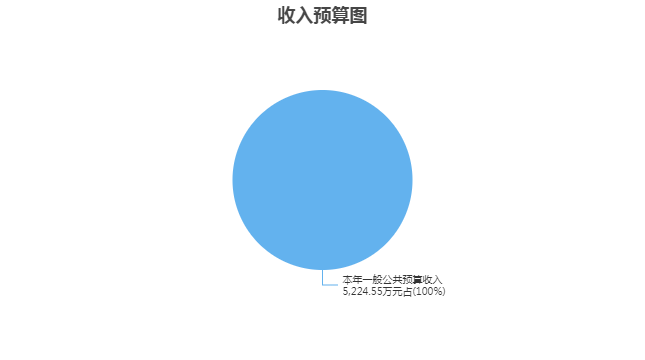 三、支出预算情况说明如皋市乡镇兽医站2023年支出预算合计5,224.55万元，其中：基本支出5,224.55万元，占100%；项目支出0万元，占0%；事业单位经营支出0万元，占0%；上缴上级支出0万元，占0%；对附属单位补助支出0万元，占0%。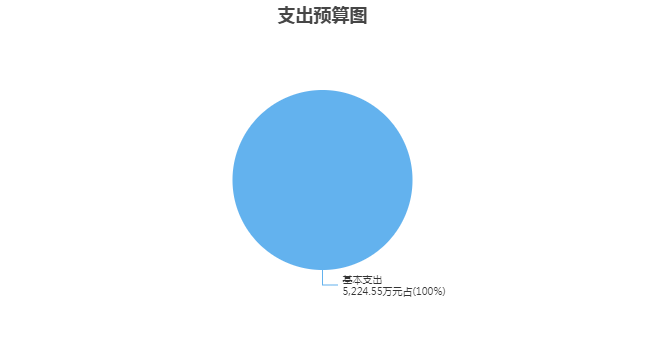 四、财政拨款收支预算总体情况说明如皋市乡镇兽医站2023年度财政拨款收、支总预算5,224.55万元。与上年相比，财政拨款收、支总计各减少64.49万元，减少1.22%。主要原因是在职人员总数比上年减少，职工工资福利调整，严格控制“三公”经费支出。五、财政拨款支出预算情况说明如皋市乡镇兽医站2023年财政拨款预算支出5,224.55万元，占本年支出合计的100%。与上年相比，财政拨款支出减少64.49万元，减少1.22%。主要原因是在职人员总数比上年减少，职工工资福利调整，严格控制“三公”经费支出。其中：（一）社会保障和就业支出（类）1.行政事业单位养老支出（款）机关事业单位基本养老保险缴费支出（项）支出240.99万元，与上年相比增加11.44万元，增长4.98%。主要原因是新录用人员、职工基本养老保险缴费基数调整。2.行政事业单位养老支出（款）机关事业单位职业年金缴费支出（项）支出120.5万元，与上年相比增加5.72万元，增长4.98%。主要原因是新录用人员，职工职业年金缴费支出基数调整。（二）卫生健康支出（类）行政事业单位医疗（款）事业单位医疗（项）支出180.74万元，与上年相比增加22.92万元，增长14.52%。主要原因是新录用人员、职工基本医疗保险缴费基数调整。（三）农林水支出（类）农业农村（款）事业运行（项）支出3,487.8万元，与上年相比减少346.2万元，减少9.03%。主要原因是在职人员总数比上年减少，职工工资福利调整，严格控制“三公”经费支出。（四）住房保障支出（类）1.住房改革支出（款）住房公积金（项）支出377.22万元，与上年相比增加76.31万元，增长25.36%。主要原因是新录用人员，职工住房公积金缴费基数调整。2.住房改革支出（款）提租补贴（项）支出592.6万元，与上年相比增加102.87万元，增长21.01%。主要原因是退休人员增加。职工提租补贴基数调整。3.住房改革支出（款）购房补贴（项）支出224.7万元，与上年相比增加62.45万元，增长38.49%。主要原因是新录用人员，职工购房补贴基数调整。六、财政拨款基本支出预算情况说明如皋市乡镇兽医站2023年度财政拨款基本支出预算5,224.55万元，其中：（一）人员经费5,024.45万元。主要包括：基本工资、津贴补贴、奖金、伙食补助费、机关事业单位基本养老保险缴费、职业年金缴费、职工基本医疗保险缴费、其他社会保障缴费、住房公积金、其他工资福利支出、退休费、生活补助、其他对个人和家庭的补助。（二）公用经费200.1万元。主要包括：办公费、水费、电费、物业管理费、会议费、培训费、公务接待费、工会经费、福利费、其他交通费用、税金及附加费用、其他商品和服务支出。七、一般公共预算支出预算情况说明如皋市乡镇兽医站2023年一般公共预算财政拨款支出预算5,224.55万元，与上年相比减少64.49万元，减少1.22%。主要原因是在职人员总数比上年减少，职工工资福利调整，严格控制“三公”经费支出。八、一般公共预算基本支出预算情况说明如皋市乡镇兽医站2023年度一般公共预算财政拨款基本支出预算5,224.55万元，其中：（一）人员经费5,024.45万元。主要包括：基本工资、津贴补贴、奖金、伙食补助费、机关事业单位基本养老保险缴费、职业年金缴费、职工基本医疗保险缴费、其他社会保障缴费、住房公积金、其他工资福利支出、退休费、生活补助、其他对个人和家庭的补助。（二）公用经费200.1万元。主要包括：办公费、水费、电费、物业管理费、会议费、培训费、公务接待费、工会经费、福利费、其他交通费用、税金及附加费用、其他商品和服务支出。九、一般公共预算“三公”经费、会议费、培训费支出预算情况说明如皋市乡镇兽医站2023年度一般公共预算拨款安排的“三公”经费预算支出中，因公出国（境）费支出0万元，占“三公”经费的0%；公务用车购置及运行维护费支出0万元，占“三公”经费的0%；公务接待费支出9万元，占“三公”经费的100%。具体情况如下：1．因公出国（境）费预算支出0万元，与上年预算数相同。2．公务用车购置及运行维护费预算支出0万元。其中：（1）公务用车购置预算支出0万元，与上年预算数相同。（2）公务用车运行维护费预算支出0万元，与上年预算数相同。3．公务接待费预算支出9万元，比上年预算减少1万元，主要原因是严格控制公务接待费支出。如皋市乡镇兽医站2023年度一般公共预算拨款安排的会议费预算支出1.4万元，与上年预算数相同。如皋市乡镇兽医站2023年度一般公共预算拨款安排的培训费预算支出7.5万元，与上年预算数相同。十、政府性基金预算支出预算情况说明如皋市乡镇兽医站2023年政府性基金支出预算支出0万元。与上年预算数相同。十一、国有资本经营预算支出预算情况说明如皋市乡镇兽医站2023年国有资本经营预算支出0万元。与上年预算数相同。十二、一般公共预算机关运行经费支出预算情况说明2023年本单位一般公共预算机关运行经费预算支出0万元。与上年预算数相同。十三、政府采购支出预算情况说明2023年度政府采购支出预算总额0万元，其中：拟采购货物支出0万元、拟采购工程支出0万元、拟采购服务支出0万元。十四、国有资产占用情况说明本单位共有车辆0辆，其中，副部（省）级及以上领导用车0辆、主要领导干部用车0辆、机要通信用车0辆、应急保障用车0辆、执法执勤用车0辆、特种专业技术用车0辆、离退休干部用车0辆，其他用车0辆；单价50万元（含）以上的通用设备0台（套），单价100万元（含）以上的专用设备0台（套）。十五、预算绩效目标设置情况说明2023年度，本单位整体支出纳入绩效目标管理，涉及财政性资金5,224.55万元；本单位共0个项目纳入绩效目标管理，涉及财政性资金合计0万元，占财政性资金(基本支出除外)总额的比例为0%。第四部分 名词解释一、财政拨款：单位从同级财政部门取得的各类财政拨款，包括一般公共预算拨款、政府性基金预算拨款、国有资本经营预算拨款。二、财政专户管理资金：缴入财政专户、实行专项管理的高中以上学费、住宿费、高校委托培养费、函大、电大、夜大及短训班培训费等教育收费。三、单位资金：除财政拨款收入和财政专户管理资金以外的收入，包括事业收入（不含教育收费）、上级补助收入、附属单位上缴收入、事业单位经营收入及其他收入（包含债务收入、投资收益等）。四、基本支出：指为保障机构正常运转、完成工作任务而发生的人员支出和公用支出。五、项目支出：指在基本支出之外为完成特定工作任务和事业发展目标所发生的支出。六、“三公”经费：指部门用一般公共预算财政拨款安排的因公出国（境）费、公务用车购置及运行维护费和公务接待费。其中，因公出国（境）费反映单位公务出国（境）的住宿费、旅费、伙食补助费、杂费、培训费等支出；公务用车购置及运行维护费反映单位公务用车购置费、燃料费、维修费、过路过桥费、保险费、安全奖励费用等支出；公务接待费反映单位按规定开支的各类公务接待（含外宾接待）支出。七、机关运行经费：指行政单位（含参照公务员法管理的事业单位）使用一般公共预算安排的基本支出中的日常公用经费支出，包括办公及印刷费、邮电费、差旅费、会议费、福利费、日常维修费、专用材料及一般设备购置费、办公用房水电费、办公用房取暖费、办公用房物业管理费、公务用车运行维护费及其他费用等。八、社会保障和就业支出(类)行政事业单位养老支出(款)机关事业单位基本养老保险缴费支出(项)：反映机关事业单位实施养老保险制度由单位缴纳的基本养老保险费支出。九、社会保障和就业支出(类)行政事业单位养老支出(款)机关事业单位职业年金缴费支出(项)：反映机关事业单位实施养老保险制度由单位实际缴纳的职业年金支出。十、卫生健康支出(类)行政事业单位医疗(款)事业单位医疗(项)：反映财政部门安排的事业单位基本医疗保险缴费经费，未参加医疗保险的事业单位的公费医疗经费，按国家规定享受离休人员待遇的医疗经费。十一、农林水支出(类)农业农村(款)事业运行(项)：反映用于农业事业单位基本支出，事业单位设施、系统运行与资产维护等方面的支出。十二、住房保障支出(类)住房改革支出(款)住房公积金(项)：反映行政事业单位按人力资源和社会保障部、财政部规定的基本工资和津贴补贴以及规定比例为职工缴纳的住房公积金。十三、住房保障支出(类)住房改革支出(款)提租补贴(项)：反映按房改政策规定的标准，行政事业单位向职工（含离退休人员）发放的租金补贴。十四、住房保障支出(类)住房改革支出(款)购房补贴(项)：反映按房改政策规定，行政事业单位向符合条件职工（含离退休人员）、军队(含武警)向转役复员离退休人员发放的用于购买住房的补贴。2023年度如皋市乡镇兽医站单位预算公开公开01表公开01表公开01表公开01表公开01表收支总表收支总表收支总表收支总表收支总表单位：如皋市乡镇兽医站单位：如皋市乡镇兽医站单位：如皋市乡镇兽医站单位：万元单位：万元收入收入支出支出支出项目预算数项目项目预算数一、一般公共预算拨款收入5,224.55一、一般公共服务支出一、一般公共服务支出二、政府性基金预算拨款收入二、外交支出二、外交支出三、国有资本经营预算拨款收入三、国防支出三、国防支出四、财政专户管理资金收入四、公共安全支出四、公共安全支出五、事业收入五、教育支出五、教育支出六、事业单位经营收入六、科学技术支出六、科学技术支出七、上级补助收入七、文化旅游体育与传媒支出七、文化旅游体育与传媒支出八、附属单位上缴收入八、社会保障和就业支出八、社会保障和就业支出361.49九、其他收入九、社会保险基金支出九、社会保险基金支出十、卫生健康支出十、卫生健康支出180.74十一、节能环保支出十一、节能环保支出十二、城乡社区支出十二、城乡社区支出十三、农林水支出十三、农林水支出3,487.80十四、交通运输支出十四、交通运输支出十五、资源勘探工业信息等支出十五、资源勘探工业信息等支出十六、商业服务业等支出十六、商业服务业等支出十七、金融支出十七、金融支出十八、援助其他地区支出 十八、援助其他地区支出 十九、自然资源海洋气象等支出十九、自然资源海洋气象等支出二十、住房保障支出二十、住房保障支出1,194.52二十一、粮油物资储备支出二十一、粮油物资储备支出二十二、国有资本经营预算支出二十二、国有资本经营预算支出二十三、灾害防治及应急管理支出二十三、灾害防治及应急管理支出二十四、预备费二十四、预备费二十五、其他支出二十五、其他支出二十六、转移性支出二十六、转移性支出二十七、债务还本支出二十七、债务还本支出二十八、债务付息支出二十八、债务付息支出二十九、债务发行费用支出二十九、债务发行费用支出三十、抗疫特别国债安排的支出三十、抗疫特别国债安排的支出本年收入合计5,224.55本年支出合计本年支出合计5,224.55上年结转结余年终结转结余年终结转结余收入总计5,224.55支出总计支出总计5,224.55公开02表公开02表公开02表公开02表公开02表公开02表公开02表公开02表公开02表公开02表公开02表公开02表公开02表公开02表公开02表公开02表公开02表公开02表公开02表收入总表收入总表收入总表收入总表收入总表收入总表收入总表收入总表收入总表收入总表收入总表收入总表收入总表收入总表收入总表收入总表收入总表收入总表收入总表单位：如皋市乡镇兽医站单位：如皋市乡镇兽医站单位：如皋市乡镇兽医站单位：如皋市乡镇兽医站单位：如皋市乡镇兽医站单位：如皋市乡镇兽医站单位：如皋市乡镇兽医站单位：如皋市乡镇兽医站单位：如皋市乡镇兽医站单位：如皋市乡镇兽医站单位：如皋市乡镇兽医站单位：如皋市乡镇兽医站单位：如皋市乡镇兽医站单位：万元单位：万元单位：万元单位：万元单位：万元单位：万元单位代码单位名称合计本年收入本年收入本年收入本年收入本年收入本年收入本年收入本年收入本年收入本年收入上年结转结余上年结转结余上年结转结余上年结转结余上年结转结余上年结转结余单位代码单位名称合计小计一般公共预算政府性基金预算国有资本经营预算财政专户管理资金事业收入事业单位经营收入上级补助收入附属单位上缴收入其他收入小计一般公共预算政府性基金预算国有资本经营预算财政专户管理资金单位资金合计合计5,224.555,224.555,224.55  060016如皋市乡镇兽医站5,224.555,224.555,224.55公开03表公开03表公开03表公开03表公开03表公开03表公开03表公开03表支出总表支出总表支出总表支出总表支出总表支出总表支出总表支出总表单位：如皋市乡镇兽医站单位：如皋市乡镇兽医站单位：如皋市乡镇兽医站单位：如皋市乡镇兽医站单位：如皋市乡镇兽医站单位：如皋市乡镇兽医站单位：万元单位：万元科目编码科目名称合计基本支出项目支出事业单位经营支出上缴上级支出对附属单位补助支出合计合计5,224.555,224.55208社会保障和就业支出361.49361.49  20805行政事业单位养老支出361.49361.49    2080505机关事业单位基本养老保险缴费支出240.99240.99    2080506机关事业单位职业年金缴费支出120.50120.50210卫生健康支出180.74180.74  21011行政事业单位医疗180.74180.74    2101102事业单位医疗180.74180.74213农林水支出3,487.803,487.80  21301农业农村3,487.803,487.80    2130104事业运行3,487.803,487.80221住房保障支出1,194.521,194.52  22102住房改革支出1,194.521,194.52    2210201住房公积金377.22377.22    2210202提租补贴592.60592.60    2210203购房补贴224.70224.70公开04表公开04表公开04表公开04表财政拨款收支总表财政拨款收支总表财政拨款收支总表财政拨款收支总表单位：如皋市乡镇兽医站单位：如皋市乡镇兽医站单位：如皋市乡镇兽医站单位：万元收	入收	入支	出支	出项	目预算数项目预算数一、本年收入5,224.55一、本年支出5,224.55（一）一般公共预算拨款5,224.55（一）一般公共服务支出（二）政府性基金预算拨款（二）外交支出（三）国有资本经营预算拨款（三）国防支出二、上年结转（四）公共安全支出（一）一般公共预算拨款（五）教育支出（二）政府性基金预算拨款（六）科学技术支出（三）国有资本经营预算拨款（七）文化旅游体育与传媒支出（八）社会保障和就业支出361.49（九）社会保险基金支出（十）卫生健康支出180.74（十一）节能环保支出（十二）城乡社区支出（十三）农林水支出3,487.80（十四）交通运输支出（十五）资源勘探工业信息等支出（十六）商业服务业等支出（十七）金融支出（十八）援助其他地区支出 （十九）自然资源海洋气象等支出（二十）住房保障支出1,194.52（二十一）粮油物资储备支出（二十二）国有资本经营预算支出（二十三）灾害防治及应急管理支出（二十四）预备费（二十五）其他支出（二十六）转移性支出（二十七）债务还本支出（二十八）债务付息支出（二十九）债务发行费用支出（三十）抗疫特别国债安排的支出二、年终结转结余收入总计5,224.55支出总计5,224.55公开05表公开05表公开05表公开05表公开05表公开05表公开05表财政拨款支出表（功能科目）财政拨款支出表（功能科目）财政拨款支出表（功能科目）财政拨款支出表（功能科目）财政拨款支出表（功能科目）财政拨款支出表（功能科目）财政拨款支出表（功能科目）单位：如皋市乡镇兽医站单位：如皋市乡镇兽医站单位：如皋市乡镇兽医站单位：如皋市乡镇兽医站单位：如皋市乡镇兽医站单位：如皋市乡镇兽医站单位：万元科目编码科目名称合计基本支出基本支出基本支出项目支出科目编码科目名称合计小计人员经费公用经费项目支出合计合计5,224.555,224.555,024.45200.10208社会保障和就业支出361.49361.49361.49  20805行政事业单位养老支出361.49361.49361.49    2080505机关事业单位基本养老保险缴费支出240.99240.99240.99    2080506机关事业单位职业年金缴费支出120.50120.50120.50210卫生健康支出180.74180.74180.74  21011行政事业单位医疗180.74180.74180.74    2101102事业单位医疗180.74180.74180.74213农林水支出3,487.803,487.803,287.70200.10  21301农业农村3,487.803,487.803,287.70200.10    2130104事业运行3,487.803,487.803,287.70200.10221住房保障支出1,194.521,194.521,194.52  22102住房改革支出1,194.521,194.521,194.52    2210201住房公积金377.22377.22377.22    2210202提租补贴592.60592.60592.60    2210203购房补贴224.70224.70224.70公开06表公开06表公开06表公开06表公开06表财政拨款基本支出表（经济科目）财政拨款基本支出表（经济科目）财政拨款基本支出表（经济科目）财政拨款基本支出表（经济科目）财政拨款基本支出表（经济科目）单位：如皋市乡镇兽医站单位：如皋市乡镇兽医站单位：如皋市乡镇兽医站单位：如皋市乡镇兽医站单位：万元部门预算支出经济分类科目部门预算支出经济分类科目本年财政拨款基本支出本年财政拨款基本支出本年财政拨款基本支出科目编码科目名称合计人员经费公用经费合计合计5,224.555,024.45200.10301工资福利支出4,377.764,377.76  30101基本工资682.22682.22  30102津贴补贴1,684.631,684.63  30103奖金931.50931.50  30106伙食补助费59.4059.40  30108机关事业单位基本养老保险缴费240.99240.99  30109职业年金缴费120.50120.50  30110职工基本医疗保险缴费180.74180.74  30112其他社会保障缴费10.5610.56  30113住房公积金377.22377.22  30199其他工资福利支出90.0090.00302商品和服务支出200.10200.10  30201办公费12.0012.00  30205水费2.002.00  30206电费4.504.50  30209物业管理费3.503.50  30215会议费1.401.40  30216培训费7.507.50  30217公务接待费9.009.00  30228工会经费54.5254.52  30229福利费37.6637.66  30239其他交通费用61.8061.80  30240税金及附加费用3.223.22  30299其他商品和服务支出3.003.00303对个人和家庭的补助646.69646.69  30302退休费566.95566.95  30305生活补助79.3879.38  30399其他对个人和家庭的补助0.360.36公开07表公开07表公开07表公开07表公开07表公开07表公开07表一般公共预算支出表一般公共预算支出表一般公共预算支出表一般公共预算支出表一般公共预算支出表一般公共预算支出表一般公共预算支出表单位：如皋市乡镇兽医站单位：如皋市乡镇兽医站单位：如皋市乡镇兽医站单位：如皋市乡镇兽医站单位：如皋市乡镇兽医站单位：如皋市乡镇兽医站单位：万元科目编码科目名称合计基本支出基本支出基本支出项目支出科目编码科目名称合计小计人员经费公用经费项目支出合计合计5,224.555,224.555,024.45200.10208社会保障和就业支出361.49361.49361.49  20805行政事业单位养老支出361.49361.49361.49    2080505机关事业单位基本养老保险缴费支出240.99240.99240.99    2080506机关事业单位职业年金缴费支出120.50120.50120.50210卫生健康支出180.74180.74180.74  21011行政事业单位医疗180.74180.74180.74    2101102事业单位医疗180.74180.74180.74213农林水支出3,487.803,487.803,287.70200.10  21301农业农村3,487.803,487.803,287.70200.10    2130104事业运行3,487.803,487.803,287.70200.10221住房保障支出1,194.521,194.521,194.52  22102住房改革支出1,194.521,194.521,194.52    2210201住房公积金377.22377.22377.22    2210202提租补贴592.60592.60592.60    2210203购房补贴224.70224.70224.70公开08表公开08表公开08表公开08表公开08表一般公共预算基本支出表一般公共预算基本支出表一般公共预算基本支出表一般公共预算基本支出表一般公共预算基本支出表单位：如皋市乡镇兽医站单位：如皋市乡镇兽医站单位：如皋市乡镇兽医站单位：如皋市乡镇兽医站单位：万元部门预算支出经济分类科目部门预算支出经济分类科目本年一般公共预算基本支出本年一般公共预算基本支出本年一般公共预算基本支出科目编码科目名称合计人员经费公用经费合计合计5,224.555,024.45200.10301工资福利支出4,377.764,377.76  30101基本工资682.22682.22  30102津贴补贴1,684.631,684.63  30103奖金931.50931.50  30106伙食补助费59.4059.40  30108机关事业单位基本养老保险缴费240.99240.99  30109职业年金缴费120.50120.50  30110职工基本医疗保险缴费180.74180.74  30112其他社会保障缴费10.5610.56  30113住房公积金377.22377.22  30199其他工资福利支出90.0090.00302商品和服务支出200.10200.10  30201办公费12.0012.00  30205水费2.002.00  30206电费4.504.50  30209物业管理费3.503.50  30215会议费1.401.40  30216培训费7.507.50  30217公务接待费9.009.00  30228工会经费54.5254.52  30229福利费37.6637.66  30239其他交通费用61.8061.80  30240税金及附加费用3.223.22  30299其他商品和服务支出3.003.00303对个人和家庭的补助646.69646.69  30302退休费566.95566.95  30305生活补助79.3879.38  30399其他对个人和家庭的补助0.360.36公开09表公开09表公开09表公开09表公开09表公开09表公开09表公开09表一般公共预算“三公”经费、会议费、培训费支出表一般公共预算“三公”经费、会议费、培训费支出表一般公共预算“三公”经费、会议费、培训费支出表一般公共预算“三公”经费、会议费、培训费支出表一般公共预算“三公”经费、会议费、培训费支出表一般公共预算“三公”经费、会议费、培训费支出表一般公共预算“三公”经费、会议费、培训费支出表一般公共预算“三公”经费、会议费、培训费支出表单位：如皋市乡镇兽医站单位：如皋市乡镇兽医站单位：如皋市乡镇兽医站单位：如皋市乡镇兽医站单位：如皋市乡镇兽医站单位：如皋市乡镇兽医站单位：万元单位：万元“三公”经费合计因公出国（境）费公务用车购置及运行维护费公务用车购置及运行维护费公务用车购置及运行维护费公务接待费会议费培训费“三公”经费合计因公出国（境）费小计公务用车购置费公务用车运行维护费公务接待费会议费培训费9.000.000.000.000.009.001.407.50公开10表公开10表公开10表公开10表公开10表政府性基金预算支出表政府性基金预算支出表政府性基金预算支出表政府性基金预算支出表政府性基金预算支出表单位：如皋市乡镇兽医站单位：如皋市乡镇兽医站单位：如皋市乡镇兽医站单位：如皋市乡镇兽医站单位：万元科目编码科目名称本年政府性基金预算支出本年政府性基金预算支出本年政府性基金预算支出科目编码科目名称合计基本支出项目支出合计公开11表公开11表公开11表公开11表公开11表国有资本经营预算支出预算表国有资本经营预算支出预算表国有资本经营预算支出预算表国有资本经营预算支出预算表国有资本经营预算支出预算表单位：如皋市乡镇兽医站单位：如皋市乡镇兽医站单位：如皋市乡镇兽医站单位：如皋市乡镇兽医站单位：万元项    目项    目本年支出合计基本支出  项目支出功能分类科目编码科目名称本年支出合计基本支出  项目支出栏次栏次123合计合计公开12表公开12表公开12表公开12表一般公共预算机关运行经费支出预算表一般公共预算机关运行经费支出预算表一般公共预算机关运行经费支出预算表一般公共预算机关运行经费支出预算表单位：如皋市乡镇兽医站单位：如皋市乡镇兽医站单位：如皋市乡镇兽医站单位：万元科目编码科目名称机关运行经费支出机关运行经费支出合计合计公开13表公开13表公开13表公开13表公开13表公开13表公开13表公开13表公开13表公开13表政府采购支出表政府采购支出表政府采购支出表政府采购支出表政府采购支出表政府采购支出表政府采购支出表政府采购支出表政府采购支出表政府采购支出表单位：如皋市乡镇兽医站单位：如皋市乡镇兽医站单位：如皋市乡镇兽医站单位：如皋市乡镇兽医站单位：如皋市乡镇兽医站单位：万元采购品目大类专项名称经济科目采购品目名称采购组织形式资金来源资金来源资金来源资金来源总计采购品目大类专项名称经济科目采购品目名称采购组织形式一般公共预算资金政府性基金其他资金上年结转和结余资金总计合计